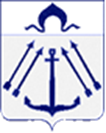 СОВЕТ  ДЕПУТАТОВ ПОСЕЛЕНИЯ  КОКОШКИНО   В ГОРОДЕ МОСКВЕ	_______________________________________________________________________РЕШЕНИЕ                                                       от 29.01.2018  года № О дополнительном использованиисобственных финансовых средствпоселения Кокошкино для осуществления переданных полномочий	В соответствии со статьей 42 Устава поселения Кокошкино, Совет депутатов поселения Кокошкино решил: 1. Использовать собственные финансовые средства поселения Кокошкино  для дополнительного финансирования переданных отдельных  государственных полномочий по первичному воинскому учету  при начислении заработной платы в 2018 году.2. Опубликовать настоящее решение в информационном бюллетене администрации поселения Кокошкино и разместить на официальном  сайте администрации поселения Кокошкино в информационно-телекоммуникационной сети «Интернет».3. Контроль за исполнением настоящего решения возложить на главного  бухгалтера - начальника отдела  бухгалтерского учета и отчетности администрации поселения Кокошкино Лыгину Т.А.Глава поселения Кокошкино		                   	        			           М.А. АфонинСогласовано:Главный бухгалтер-начальник отделабухгалтерского учета и отчетностиадминистрации поселения Кокошкино					              Т.А. ЛыгинаНачальник отдела правового и кадровогообеспечения администрации поселения Кокошкино                		             В.А. Стовпец